Lesson 21 Practice ProblemsThe triangles here are each obtained by applying rigid motions to triangle 1. 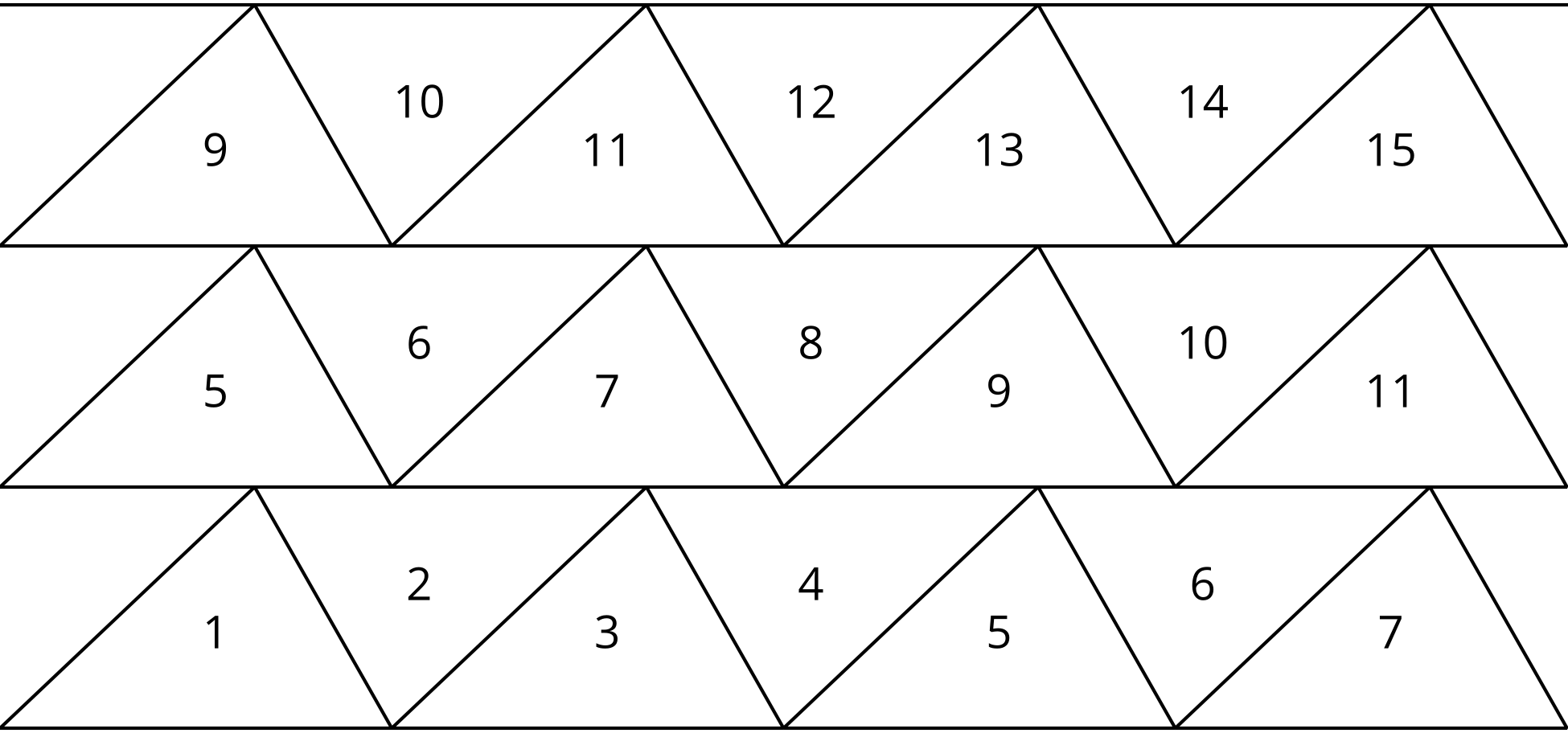 Which triangles are translations of triangle 1? Explain how you know.Which triangles are not translations of triangle 1? Explain how you know.The quadrilateral is a parallelogram. Find the measure of angles 1, 2, and 3.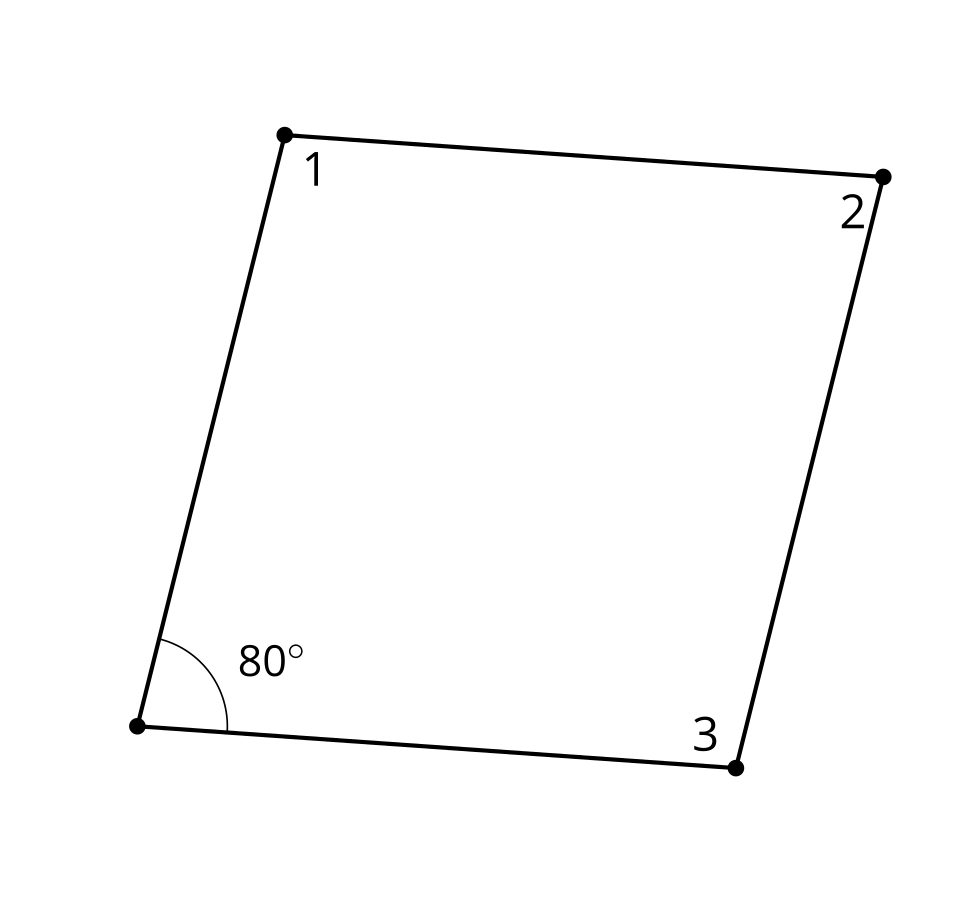 In the figure shown, lines  and  are parallel. Select the angle that is congruent to angle 1.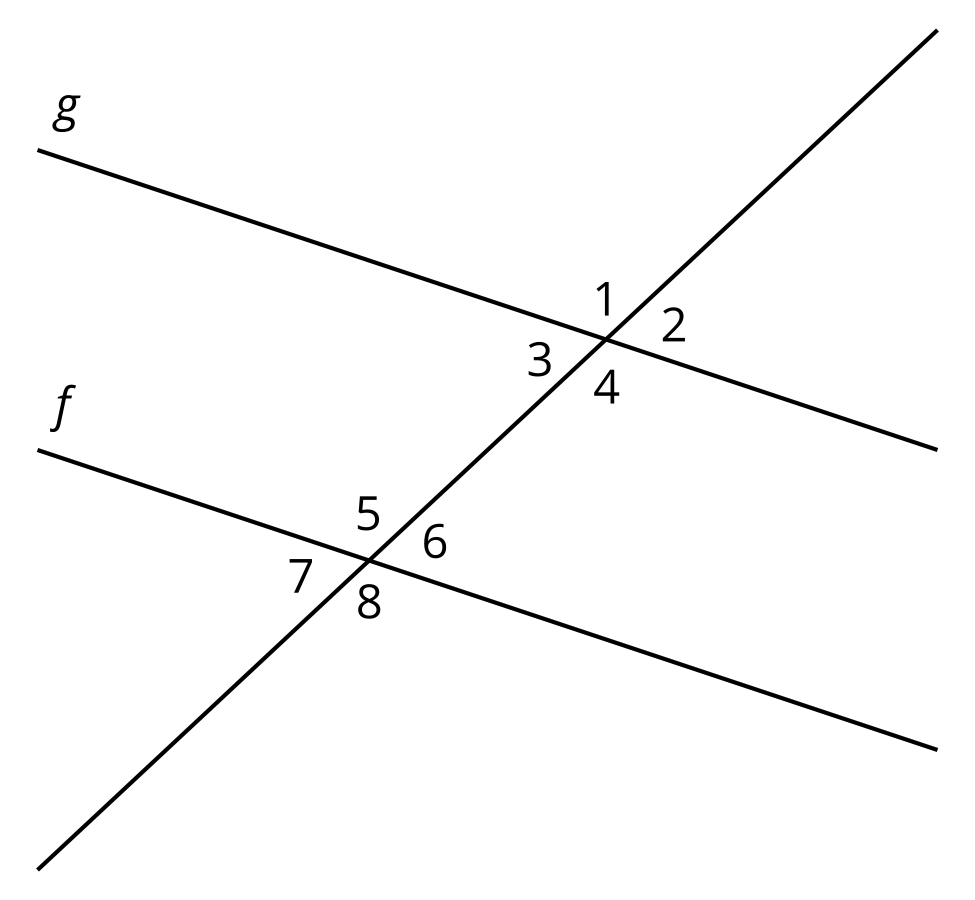 Angle 2Angle 6Angle 7Angle 8(From Unit 1, Lesson 20.)Angle  is congruent to angle . Name another pair of congruent angles. Explain how you know.  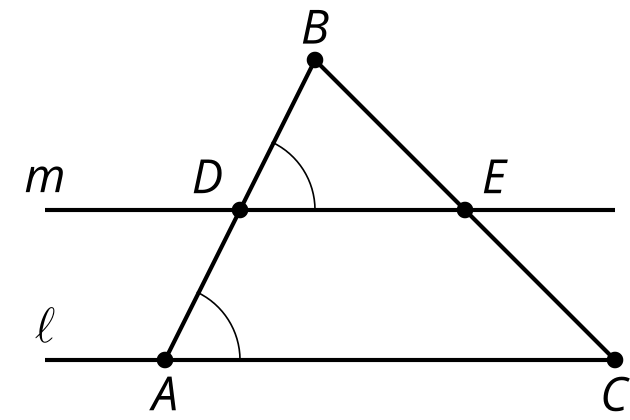 (From Unit 1, Lesson 20.)Describe a transformation that could be used to show that corresponding angles are congruent.Describe a transformation that could be used to show that alternate interior angles are congruent.(From Unit 1, Lesson 20.)Lines  and  meet at point .Which of these must be true? Select all that apply. 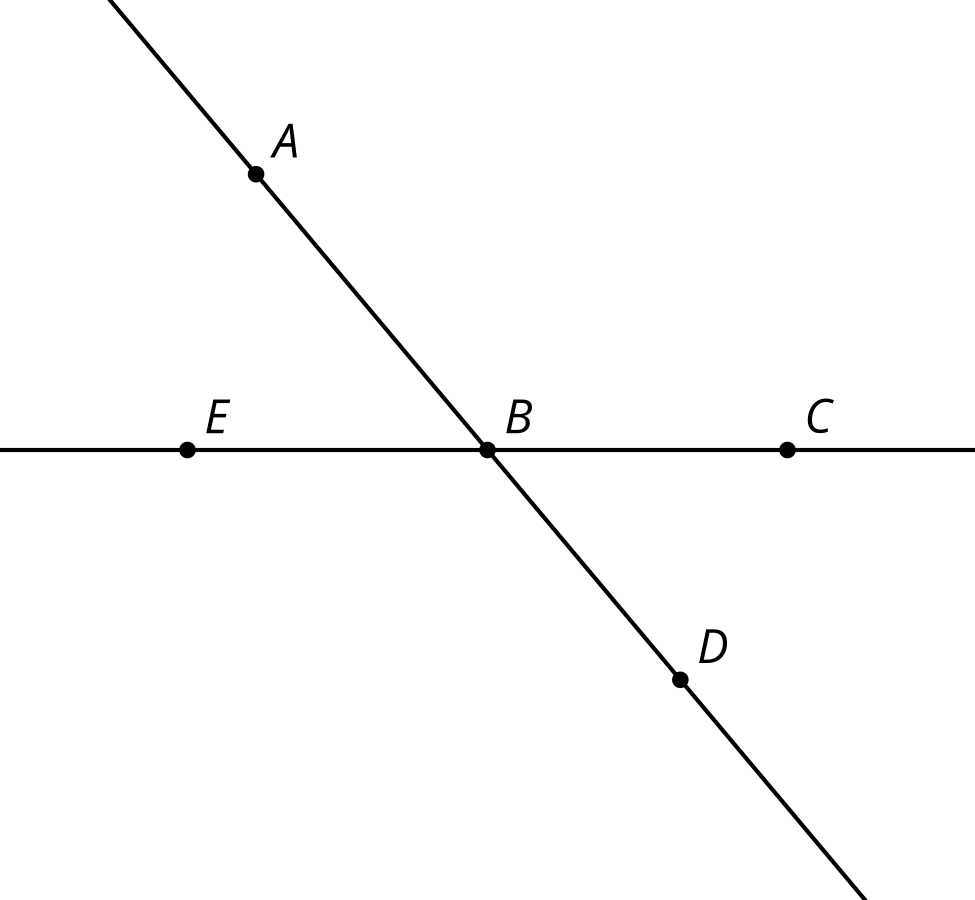 A 180 degree clockwise rotation using center  takes  to .The image of  after a 180 degree rotation using center  lies on ray .If a 180 degree rotation using center  takes  to  then it also takes  to .Angle  is congruent to angle .Angle  is congruent to angle .(From Unit 1, Lesson 19.)Points , , and  are collinear. Explain why points , , and  are collinear. 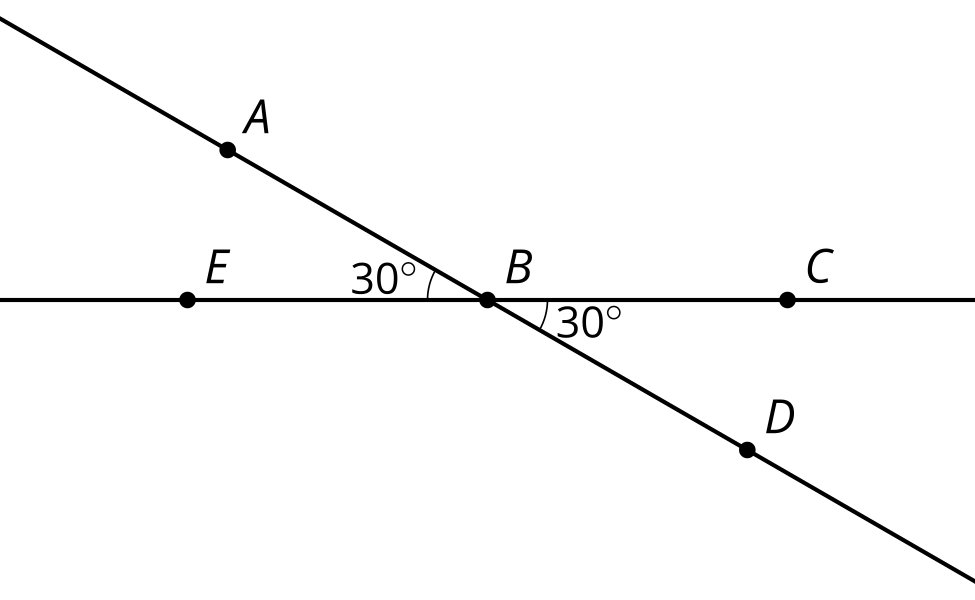 (From Unit 1, Lesson 19.)Draw the image of figure  after a clockwise rotation around point  using angle  and then a translation by the directed line segment .Describe another sequence of transformations that will result in the same image.
 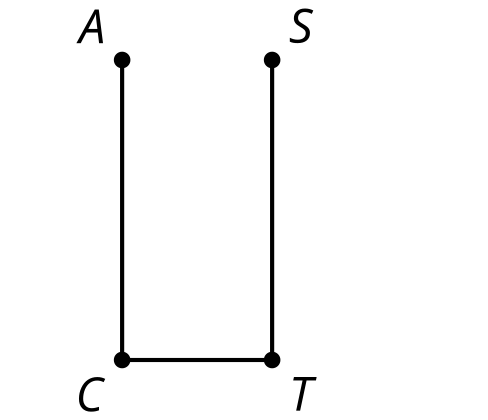 (From Unit 1, Lesson 18.)Triangle  is congruent to triangle .  Describe a sequence of rigid motions that takes  to ,  to , and  to .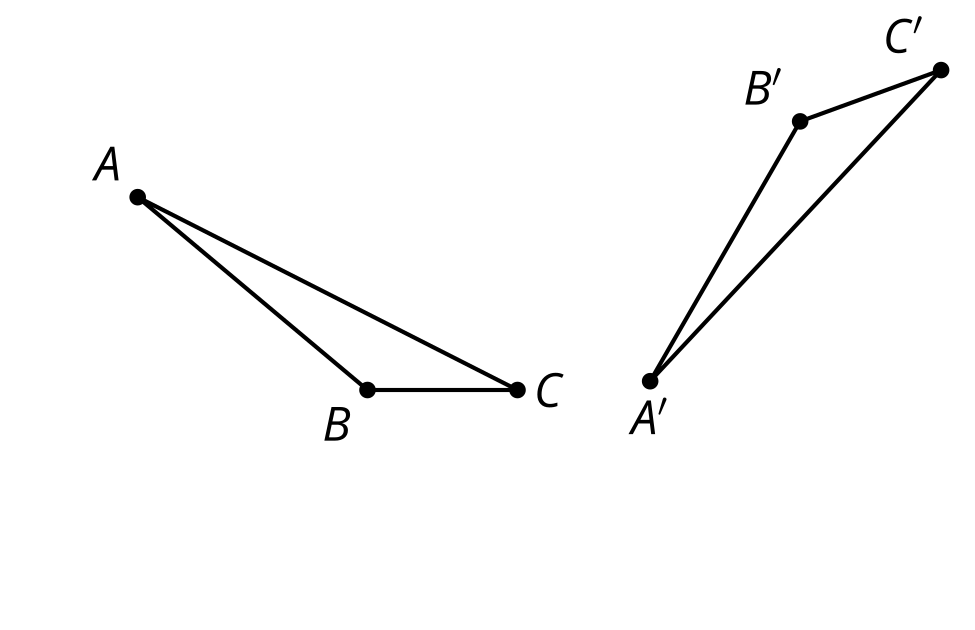 (From Unit 1, Lesson 17.)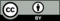 © CC BY 2019 by Illustrative Mathematics®